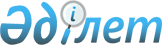 Бородулиха аудандық мәслихатының 2020 жылғы 16 қаңтардағы № 46-11-VI "2020-2022 жылдарға арналған Бородулиха ауданы Құнарлы ауылдық округінің бюджеті туралы" шешіміне өзгерістер енгізу туралы
					
			Күшін жойған
			
			
		
					Шығыс Қазақстан облысы Бородулиха аудандық мәслихатының 2020 жылғы 25 желтоқсандағы № 56-14-VI шешімі. Шығыс Қазақстан облысының Әділет департаментінде 2020 жылғы 30 желтоқсанда № 8107 болып тіркелді. Күші жойылды - Шығыс Қазақстан облысы Бородулиха аудандық мәслихатының 2021 жылғы 19 қаңтардағы № 2-11-VII шешімімен
      Ескерту. Күші жойылды - Шығыс Қазақстан облысы Бородулиха аудандық мәслихатының 19.01.2021 № 2-11-VII шешімімен (01.01.2021 бастап қолданысқа енгізіледі). 
      ЗҚАИ-ның ескертпесі.
      Құжаттың мәтінінде түпнұсқаның пунктуациясы мен орфографиясы сақталған.
      Қазақстан Республикасының 2008 жылғы 4 желтоқсандағы Бюджет кодексінің 109-1-бабының 1-тармағына, Қазақстан Республикасының 2001 жылғы 23 қаңтардағы "Қазақстан Республикасындағы жергілікті мемлекеттік басқару және өзін-өзі басқару туралы" Заңының 6-бабы 1-тармағының 1) тармақшасына сәйкес, Бородулиха аудандық мәслихаты ШЕШІМ ҚАБЫЛДАДЫ:
      1. Бородулиха аудандық мәслихатының 2020 жылғы 16 қаңтардағы № 46-11-VI "2020-2022 жылдарға арналған Бородулиха ауданы Құнарлы ауылдық округінің бюджеті туралы" (Нормативтік құқықтық актілерді мемлекеттік тіркеу тізілімінде 6612 нөмірімен тіркелген, Қазақстан Республикасы нормативтік құқықтық актілерінің электрондық түрдегі Эталондық бақылау банкінде 2020 жылғы 23 қаңтарда, "Пульс района", "Аудан тынысы" аудандық газеттерінде 2020 жылғы 14 ақпанда жарияланған) шешіміне мынадай өзгерістер енгізілсін:
      1- тармақ мынадай редакцияда жазылсын:
      "1. 2020-2022 жылдарға арналған Құнарлы ауылдық округінің бюджеті тиісінше 1, 2, 3-қосымшаларға сәйкес, соның ішінде 2020 жылға мынадай көлемдерде бекітілсін:
      1) кірістер – 22832 мың теңге, соның ішінде:
      салықтық түсімдер – 3701 мың теңге;
      салықтық емес түсімдер – 500 мың теңге;
      негізгі капиталды сатудан түсетін түсімдер – 0 теңге;
      трансферттер түсімі – 18631 мың теңге;
      2) шығындар – 22832 мың теңге;
      3) таза бюджеттік кредиттеу – 0 теңге; 
      4) қаржы активтерімен операциялар бойынша сальдо – 0 теңге;
      5) бюджет тапшылығы (профициті) – 0 теңге;
      6) бюджет тапшылығын қаржыландыру (профицитін пайдалану) – 0 теңге.";
      осы шешімнің қосымшасына сәйкес аталған шешімнің 1-қосымшасы жаңа редакцияда жазылсын.
      2. Осы шешім 2020 жылғы 1 қаңтардан бастап қолданысқа енгізіледі. 2020 жылға арналған Құнарлы ауылдық округінің бюджеті
					© 2012. Қазақстан Республикасы Әділет министрлігінің «Қазақстан Республикасының Заңнама және құқықтық ақпарат институты» ШЖҚ РМК
				
      Сессия төрағасы, аудандық мәслихат депутаты 

В. Мокроусова

      Аудандық мәслихат хатшысы 

У. Майжанов
Бородулиха аудандық 
мәслихатының 
2020 жылғы 25 желтоқсандағы 
№ 56-14-VI шешіміне қосымша
Санаты
Санаты
Санаты
Санаты
Сома (мың теңге)
Сыныбы
Сыныбы
Сыныбы
Сома (мың теңге)
Ішкі сыныбы
Ішкі сыныбы
Сома (мың теңге)
Кiрiстер атауы
Сома (мың теңге)
I.КІРІСТЕР
22832
1
Салықтық түсiмдер
3701
01
Табыс салығы
400
2
Жеке табыс салығы
400
04
Меншікке салынатын салықтар
3301
1
Мүлiкке салынатын салықтар
12
3
Жер салығы
98
4
Көлiк құралдарына салынатын салық
3191
2
Салықтық емес түсімдер
500
06
Басқа салықтық емес түсімдер
500
1
Басқа салықтық емес түсімдер
500
3
Негізгі капиталды сатудан түсетін түсімдер
0
4
Трансферттер түсімдері 
18631
02
Мемлекеттiк басқарудың жоғары тұрған органдарынан түсетiн трансферттер
18631
3
Аудандардың (облыстық маңызы бар қаланың) бюджетінен трансферттер
18631
Функционалдық топ
Функционалдық топ
Функционалдық топ
Функционалдық топ
Функционалдық топ
Сома (мың теңге)
Кіші функция
Кіші функция
Кіші функция
Кіші функция
Сома (мың теңге)
Бюджеттік бағдарламалардың әкімшісі
Бюджеттік бағдарламалардың әкімшісі
Бюджеттік бағдарламалардың әкімшісі
Сома (мың теңге)
Бағдарлама
Бағдарлама
Сома (мың теңге)
Атауы
Сома (мың теңге)
II. ШЫҒЫНДАР
22832
01
Жалпы сипаттағы мемлекеттiк қызметтер
16374
1
Мемлекеттiк басқарудың жалпы функцияларын орындайтын өкiлетті, атқарушы және басқа органдар
16374
124
Аудандық маңызы бар қала, ауыл, кент, ауылдық округ әкімінің аппараты
16374
001
Аудандық маңызы бар қала, ауыл, кент, ауылдық округ әкімінің қызметін қамтамасыз ету жөніндегі қызметтер
16374
06
Әлеуметтiк көмек және әлеуметтiк қамсыздандыру
628
9
Әлеуметтiк көмек және әлеуметтiк қамтамасыз ету салаларындағы өзге де қызметтер 
628
124
Аудандық маңызы бар қала, ауыл, кент, ауылдық округ әкімінің аппараты
628
026
Жергілікті деңгейде халықты жұмыспен қамтуды қамтамасыз ету
628
07
Тұрғын үй-коммуналдық шаруашылық
2166
3
Елді-мекендерді көркейту
2166
124
Аудандықмаңызы бар қала, ауыл, кент, ауылдық округ әкімінің аппараты
2166
008
Елді мекендердегі көшелерді жарықтандыру 
1000
009
Елді мекендердің санитариясын қамтамасыз ету
321
011
Елді мекендерді абаттандыру мен көгалдандыру
845
12
Көлiк және коммуникация
3600
1
Автомобиль көлiгi
3600
124
Аудандық маңызы бар қала, ауыл, кент, ауылдық округ әкімінің аппараты
3600
013
Аудандық маңызы бар қалаларда, ауылдарда, кенттерде, ауылдық округтерде автомобиль жолдарының жұмыс істеуін қамтамасыз ету
3600
15
Трансферттер
64
1
Трансферттер
64
124
Аудандық маңызы бар қала, ауыл, кент, ауылдық округ әкімінің аппараты
64
051
Заңнаманың өзгеруіне байланысты жоғары тұрған бюджет шығының өтеуге төмен тұрған бюджеттен ағымдағы нысаналы трансферттер 
64
ІІІ. Таза бюджеттік кредиттеу
0
IV. Қаржы активтерімен операциялар бойынша сальдо
0
Қаржы активтерін сатып алу
0
Мемлекеттiң қаржы активтерiн сатудан түсетiн түсiмдер
0
V. Бюджет тапшылығы (профициті)
0
VI. Бюджет тапшылығын қаржыландыру (профицитін пайдалану)
0